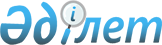 О внесении изменений в решение Жанибекского районного маслихата от 24 декабря 2010 года N 29-3 "О предоставлении в 2011 году специалистам здравоохранения, образования, социального обеспечения, культуры и спорта, проживающим и работающим в сельской местности Жанибекского района, подъемного пособия и социальной поддержки для приобретения жилья"
					
			Утративший силу
			
			
		
					Решение Жанибекского районного маслихата Западно-Казахстанской области от 25 августа 2011 года N 34-2. Зарегистрировано Департаментом юстиции Западно-Казахстанской области 7 сентября 2011 года N 7-6-129. Утратило силу - решением Жанибекского районного маслихата Западно-Казахстанской области от 16 апреля 2012 года N 3-3      Сноска. Утратило силу - Решением Жанибекского районного маслихата Западно-Казахстанской области от 16.04.2012 N 3-3 (принято только на государственном языке).      В соответствии с Законами Республики Казахстан от 23 января 2001 года "О местном государственном управлении и самоуправлении в Республике Казахстан", от 24 марта 1998 года "О нормативных правовых актах", рассмотрев представление об устранении нарушений Закона Департамента юстиции Западно-Казахстанской области от 21 июля 2011 года N 4-7035, районный маслихат РЕШИЛ:



      1. Внести в решение Жанибекского районного маслихата "О предоставлении в 2011 году специалистам здравоохранения, образования, социального обеспечения, культуры и спорта, проживающим и работающим в сельской местности Жанибекского района, подъемного пособия и социальной поддержки для приобретения жилья" от 24 декабря 2010 года N 29-3 (зарегистрированное в Реестре государственной регистрации нормативных правовых актов за N 7-6-116, опубликованное 1 февраля 2011 года в районной газете "Шұғыла" N 6) следующие изменения:



      1) в пункте 1:

      слово "шестисоттридцатикратный" заменить словами "одна тысяча пятисоткратный".



      2. Настоящее решение вводится в действие по истечении десяти календарных дней со дня первого официального опубликования.      Председатель сессии              Г. К. Лукпанов

      Секретарь районного маслихата    Т. З. Кадимов 

 
					© 2012. РГП на ПХВ «Институт законодательства и правовой информации Республики Казахстан» Министерства юстиции Республики Казахстан
				